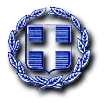 ΕΛΛΗΝΙΚΗ ΔΗΜΟΚΡΑΤΙΑΠΕΡΙΦΕΡΕΙΑ ΚΡΗΤΗΣΠΕΡΙΦΕΡΕΙΑΚΗ ΕΝΟΤΗΤΑ ΗΡΑΚΛΕΙΟΥ    ΓΡΑΦΕΙΟ ΑΝΤΙΠΕΡΙΦΕΡΕΙΑΡΧΗΠρόσκλησηΣας προσκαλούμενα τιμήσετε με την παρουσία σαςτις εκδηλώσεις που θα γίνουν στην πόλη μαςτην Τρίτη 21 Μαΐου 2024για τον εορτασμό  της Μάχης της Κρήτης.O Αντιπεριφερειάρχης ΗρακλείουΝικόλαος ΣυριγωνάκηςΕΛΛΗΝΙΚΗ ΔΗΜΟΚΡΑΤΙΑ ΠΕΡΙΦΕΡΕΙΑ ΚΡΗΤΗΣΠΕΡΙΦΕΡΕΙΑΚΗ ΕΝΟΤΗΤΑ ΗΡΑΚΛΕΙΟΥ     ΓΡΑΦΕΙΟ ΑΝΤΙΠΕΡΙΦΕΡΕΙΑΡΧΗΠρόγραμμαΕΚΔΗΛΩΣΕΩΝ ΓΙΑ ΤOΝ ΕΟΡΤΑΣΜΟ ΤΗΣ ΜΑΧΗΣ ΤΗΣ ΚΡΗΤΗΣΤΡΙΤΗ 21 ΜΑΪΟΥ 2024Ι. ΓΕΝΙΚΑΓενικός σημαιοστολισμός από 8ης πρωινής ώρας μέχρι τη δύση του     ηλίου της 21ης Μαΐου 2024. 2.   Φωταγώγηση όλων των καταστημάτων του δημοσίου, των Ο.Τ.Α., των Ν.Π.Δ.Δ. και των Τραπεζών, από τη δύση του ηλίου της 21ης Μαΐου μέχρι τις πρωινές ώρες της επομένης της εορτής, λαμβάνοντας υπόψη την  αρ. ΥΠΕΝ/ΔΕΠΕΑ/68315/502/01.07.2022 (ΦΕΚ 3424 Β΄) Κ.Υ.Α., όπως ισχύει, για εξοικονόμηση ενέργειας.II. ΕΙΔΙΚΑΩΡΑ  7:00Οι καμπάνες των εκκλησιών της πόλης και των προαστίων θα σημάνουν χαρμόσυνα.ΩΡΑ  8:00Επίσημη Έπαρση των Σημαιών των τεσσάρων κρατών:ΕλλάδαςΜεγάλης ΒρετανίαςΑυστραλίαςΝέας Ζηλανδίαςστο  Μνημείο Μάχης της Κρήτης (στη Λ. Δημοκρατίας). ΩΡΑ   10:30 Επίσημη Δοξολογία στο Μητροπολιτικό Ναό του Αγ. Μηνά.Προσέλευση επισήμων και Αρχών.Στην επίσημη Δοξολογία θα χοροστατήσει ο Σεβασμιότατος Αρχιεπίσκοπος Κρήτης κ.κ. Ευγένιος. Για τη Μάχη της Κρήτης θα μιλήσει η κ. Χονδροζουμάκη Μαρία, εκπαιδευτικός στο 47ο Δημοτικό Σχολείο Ηρακλείου.ΩΡΑ  11:15Τελετή στο μνημείο της Μάχης της Κρήτης.Προσέλευση επισήμων και Αρχών στο χώρο του μνημείου.1) Επιμνημόσυνη δέηση.2) Κατάθεση Στεφάνων από τους:      -Εκπρόσωπο της Κυβέρνησης,-Εκπροσώπους της Βουλής των Ελλήνων, Βουλευτές της Π.Ε. Ηρακλείου,      Ευρωβουλευτές-Περιφερειάρχη Κρήτης-Δήμαρχο Ηρακλείου-Γραμματέα Αποκεντρωμένης Διοίκησης Κρήτης-Ανώτερο Διοικητή Φρουράς Ηρακλείου-Αστυνομικό Διευθυντή Ηρακλείου-Εκπρόσωπο του Λιμενικού Σώματος-Εκπρόσωπο του Πυροσβεστικού Σώματος-Πρύτανη του Πανεπιστημίου Κρήτης-Πρύτανη του Ελληνικού Μεσογειακού Πανεπιστημίου-Πρόεδρο της Πατριαρχικής Ανώτατης Εκκλησιαστικής Ακαδημίας Κρήτης-Πρόεδρο Ι.Τ.Ε.-Πρόεδρος Π.Ε.Δ. Κρήτης-Διοικητή της 7ης Υγειονομικής Περιφέρειας Κρήτης-Πολιτικά κόμματα που εκπροσωπούνται στο Εθνικό, Ευρωπαϊκό Κοινοβούλιο-Ένωση Αποστράτων Αξιωματικών Στρατού Ν. Ηρακλείου-Ν. Λασιθίου-Ένωση Αποστράτων Αξιωματικών Πολεμικού Ναυτικού-Ένωση Αποστράτων Αξιωματικών Πολεμικής Αεροπορίας-Σύνδεσμο Εφέδρων Αξιωματικών-Σύνδεσμο Αποστράτων Σωμάτων Ασφαλείας-Σύλλογο Αποστράτων Λ.Σ Κρήτης και Δωδεκανήσου-Οργανώσεις Αναπήρων και Θυμάτων Πολέμου-Εφεδροπολεμικές Οργανώσεις-Αντιστασιακές Οργανώσεις που εδρεύουν στη Π.Ε. Ηρακλείου-Πρόεδρος Εργατικού Κέντρου Ηρακλείου-Πρόεδροι Συλλόγων – Σωματείων3) Τήρηση ενός λεπτού σιγής στη μνήμη των νεκρών.4) Ανάκρουση Εθνικών Ύμνων των τεσσάρων κρατών: Ελλάδας, Μεγάλης Βρετανίας, Αυστραλίας, Νέας Ζηλανδίας5)Λήξη τελετής – Αποχώρηση επισήμων.Παρακαλούμε, όσους από τους παραπάνω επιθυμούν να καταθέσουν στεφάνι, να ενημερώσουν για την κατάθεση μέχρι την Δευτέρα 20 Μαΐου 2024 στο τηλέφωνο 2813400374 (Ώρες επικοινωνίας: 08.30-14.30)ΩΡΑ  19:30Επίσημη Υποστολή των Σημαιών στο Μνημείο Μάχης της Κρήτης.Στις παραπάνω εκδηλώσεις καλούνται να παρευρεθούν:Ο Σεβασμιότατος Αρχιεπίσκοπος Κρήτης, ο Εκπρόσωπος της Κυβέρνησης, οι Βουλευτές, οι Ευρωβουλευτές, ο Περιφερειάρχης Κρήτης, ο Δήμαρχος Ηρακλείου, η Γραμματέας της Αποκεντρωμένης Διοίκησης Κρήτης, ο Πρόεδρος και ο Εισαγγελέας Εφετών, ο Ανώτερος Διοικητής Φρουράς Ηρακλείου, ο Αστυνομικός Διευθυντής Ηρακλείου, ο Περιφερειακός Διοικητής Λιμενικού Σώματος, ο Λιμενάρχης Ηρακλείου, ο Γενικός Επιθεωρητής Νοτίου Ελλάδος Πυροσβεστικών Υπηρεσιών, ο Συντονιστής Βορείου Νοτίου Αιγαίου & Κρήτης, ο Περιφερειακός Διοικητής της Πυροσβεστικών Υπηρεσιών Κρήτης, ο Διοικητής της 3ης ΕΜΑΚ Κρήτης, ο Διοικητής Πυροσβεστικών Υπηρεσιών Ν. Ηρακλείου, ο Πρύτανης του Πανεπιστημίου Κρήτης, ο Πρύτανης του Ελληνικού Μεσογειακού Πανεπιστημίου, ο Πρόεδρος της Πατριαρχικής Ανώτατης Εκκλησιαστικής Ακαδημίας Κρήτης, o Πρόεδρος του I.T.E., ο Πρόεδρος και ο εισαγγελέας του Διοικητικού Δικαστηρίου, ο Πρόεδρος και ο Εισαγγελέας Πρωτοδικών Ηρακλείου, Πρωτοδίκες, Πταισματοδίκες, Ειρηνοδίκες, οι Θεματικοί Αντιπεριφερειάρχες, ο Πρόεδρος του Περιφερειακού Συμβουλίου, ο Πρόεδρος του Δημοτικού Συμβουλίου, ο πρόεδρος της Π.Ε.Δ., ο Εκτελεστικός Γραμματέας της Περιφέρειας Κρήτης, οι Δήμαρχοι της Π.Ε. Ηρακλείου, οι Αντιδήμαρχοι, ο Επίτροπος του Ελεγκτικού Συνεδρίου, Περιφερειακοί Σύμβουλοι, Δημοτικοί Σύμβουλοι, τα πολιτικά κόμματα, οι πρώην Υπουργοί  πολιτικών και υπηρεσιακών Κυβερνήσεων Κοινοβουλευτικών Περιόδων, οι πρώην Ευρωβουλευτές και Βουλευτές, οι πρώην Νομάρχες και Δήμαρχοι Ηρακλείου, o Διοικητής της 7ης Υγειονομικής Περιφέρειας Κρήτης, οι αξιωματικοί των Ενόπλων Δυνάμεων, των Σωμάτων Ασφαλείας και του Λιμενικού Σώματος σε ενεργή υπηρεσία ή αποστρατεία με στολή κατά την ιεραρχική τάξη, Εκπρόσωποι Ενώσεων Αποστράτων Αξιωματικών του Στρατού, του Πολεμικού Ναυτικού, της Αεροπορίας, των Σωμάτων Ασφαλείας και του Λιμενικού Σώματος, η ασκούσα καθήκοντα συντονίστριας στην Αποκεντρωμένη Διοίκηση Κρήτης, οι Γενικοί Διευθυντές της Αποκεντρωμένης Διοίκησης Κρήτης, οι Γενικοί Διευθυντές της Περιφέρειας Κρήτης, ο Διευθυντής του ΕΚΑΒ Κρήτης, ο Περιφερειακός Διευθυντής Εκπαίδευσης Κρήτης, ο Περιφερειακός Διευθυντής Εκπαίδευσης Κρήτης, ο Διευθυντής Β/βάθμιας Εκπαίδευσης Ηρακλείου, ο Διευθυντής Α/βάθμιας Εκπαίδευσης Ηρακλείου, οι Προϊστάμενοι Δημόσιων Υπηρεσιών, Προϊστάμενοι Ν.Π.Δ.Δ., Οργανισμών, Τραπεζών, ο Πρόεδρος του τμήματος Ηρακλείου του  Ελληνικού Ερυθρού Σταυρού, των Αναπηρικών και Αντιστασιακών  Οργανώσεων, των Εφεδροπολεμικών Οργανώσεων, οι Πρόξενοι, Περιφερειακοί Έφοροι Προσκόπων και Ελληνικού Οδηγισμού, Πρόεδροι Επιμελητηρίων, Πρόεδροι Επαγγελματικών Οργανώσεων, Πρόεδροι Ομοσπονδιών και Εργατικών Οργανώσεων, ο Πρόεδρος του Εργατικού Κέντρου Ηρακλείου, Πρόεδροι Ενώσεων Γεωργικών Συνεταιρισμών, οι Πρόεδροι άλλων Σωματείων και Συλλόγων, τα Μ.Μ.Ε. και οι πολίτες.  